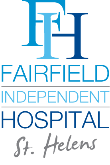 Person Specification Post: - Theatre Team LeaderEssentialDesirableQualifications:Registered Nurse / Operating Department Practitioner with current NMC/HCPC registration Advanced life support x                          xEducated to Diploma/Degree level or have equivalent experience xTraining & Assessing Course/Mentorship Qualification or equivalent, or willing to work towards xKnowledge & Experience:Knowledge of clinical skills required to undertake the roleKnowledge of current professional and clinical issuesSubstantial years post registration experience x                           x                           xSkillsExcellent communication skillsxExcellent time management, record management and organisational skillsxLeadership and management skills                                x OtherMotivated individual, commitment to personal and professional development xFlexible and adaptable approach to working pattern x